PENGUMUMAN No: 783/H32.16.2/KM/2010PENGAMBILAN BUKU REKENING BRI DAN PENCAIRAN DANA BEASISWA BBM TAHUN 2010 BAGIAN BULAN JANUARI–JUNI 2010, DIMULAI TANGGAL 27 S.D. 28 JULI 2010, PUKUL 09.00- 14.00.SYARAT PENGAMBILAN MEMBAWA IDENTITAS ASLI BERUPA KTP/SIM DAN TEMPAT DI SUBAG KESMA BAGIAN KEMAHASISWAAN (GDG. A3, LT. 3). JADWAL PENGAMBILAN:TANGGAL : 27 JULI 2010 (FIP, FE, FT)                    28 JULI 2010 (FS, FMIPA, FIK, FIS)ATAS PERHATIANNYA KAMI UCAPKAN TERIMA KASIH20 JULI 2010                                                                                 KABAG KEMAHASISWAAN,TTDDra. FATMAWATI                                                                                 NIP 19590331 198601 2 001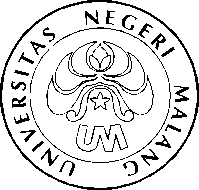                                          UNIVERSITAS NEGERI MALANG                             Jl. Semarang 5, Malang. Telp. (0341) 551-312. Fax. (0341) 551-921 The Learning University             Website; http:www.um.ac.id  E-mail: rektorat@um.ac.id. 